REVISED 7/17/2020 VIA ADDENDUM 1Disposal unit prices shall be all inclusive of all mobilization and demobilization of all labor, tools, and equipment necessary to effect the proper packing/lab packing, labeling, collection, transport, and disposition of the specified materials (including any rental, transportation, drop charges, and plastic liners for latex rolloffs and accumulation/transportation trailers left on site) from the Dane County Clean Sweep Program.Disposal unit prices shall be all inclusive of all safety equipment necessary to effect the proper site operations for Contractor personnel, including but not limited to; chemical fire extinguishers, spill containment systems, ground covers, and personal protective equipment for all Contractor personnel.Disposal unit prices shall be all inclusive of all insurance necessary to effect the proper packing/lab packing, labeling, collection, transport, and disposition of the specified materials from the Dane County Clean Sweep Program.Disposal unit prices shall be all inclusive of all materials, labor, tools, equipment, transportation, and supervision necessary for any waste profiling required by the Contractor.Disposal unit prices shall be all inclusive of annual orientation/training provided to Dane County to instruct Dane County staff on the Contractor’s procedures for waste segregation, packaging, bulking, labeling, and site safety.Disposal unit prices shall be all inclusive of all labor, tools, equipment, transportation, insurance, waste analysis of unknowns and for contamination (i.e PCBs), proper lab packing, labeling, collection, and transport and disposal of the specified materials from the Dane County Clean Sweep Program provided by the Contractor.The net weight of each waste category (as listed in the Specifications) shall be determined by weighing each packed container including the weight of the container.  Each container shall contain only one waste category.Estimated annual quantities listed are based on the 2019 fiscal year and are provided for planning purposes only and are not a guarantee.*Absorbents from waste oil clean-ups must be recycled in accordance with Wisconsin Act 86, which prohibits disposal of used oil filters and oil absorbent materials in a solid waste disposal facility, amends Chapter 287 and took effect on January 1, 2011. The amendment adds used oil filters and oil absorbent materials to the list of items banned from land disposal (ch.287.07(4m)).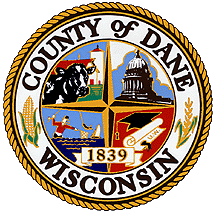 DANE COUNTYDEPARTMENT OF ADMINISTRATIONPURCHASING DIVISIONRFP COST PROPOSALRevised 02/2020RFP NUMBER:120057RFP TITLE:Hazardous Waste Collection, Transport and DisposalRFP DEADLINE:August 11, 20202:00 p.m. (CST)PROPOSALS MUST BE SUBMITTED TO:Purchasing Bid Dropboxwww.danepurchasing.com*Late, faxed, mailed, hand-delivered or unsigned proposals will be rejected* *Late, faxed, mailed, hand-delivered or unsigned proposals will be rejected* COST PROPOSAL – Revised 7/17/2020COST PROPOSAL – Revised 7/17/2020COST PROPOSAL – Revised 7/17/2020COST PROPOSAL – Revised 7/17/2020VENDOR NAME:DANE COUNTY VENDOR #:1Laboratory Analyses and TestingEst. Annual Qty.Est. Annual Qty.Unit PriceUnit PriceUnit Price2TCLP without pesticides and herbicides2tests $/test3RCRA metals2tests $/test4Full waste characterization2tests $/test5PCB screen4tests $/test6Handling, Transport and DisposalEst. Annual Qty.Est. Annual Qty.Unit PriceUnit PriceUnit Price7Latex Paint (bulked)555 gal drums $/55 gal drum8Latex Paint (CY Box)0boxes $/box9Latex Paint (rolloff for landfill)2220-CY rolloffs $/rolloff10Latex Paint (rolloff for recycling)0rolloffs $/rolloff11Latex Paint (rolloff for fuel blending)0rolloffs $/rolloff12Oil-Based Paint (bulked)555 gal drums $/55 gal drum13Oil-Based Paint (CY Box)120boxes $/box14Non-halogenated Solvent12055 gal drums $/55 gal drum15Halogenated Solvents255 gal drums $/55 gal drum16Flammable Liquids loose pack (not bulked)46,000lbs. $/lb.17Flammable Gas (aerosol) loose pack18,000lbs. $/lb.18Acids loose/labpack1555 gal drums $ /55 gal drum19Alkalines loose/labpack555 gal drums $/55 gal drum20Toxics liquids loose/labpack35,000lbs. $/lb.21Toxic solids loose/labpack15,000lbs. $/lb.22Oxidizers loose/labpack1,200lbs. $/lb.23Flammable Solids labpack25 gal drums $/5 gal drum24Flammable Solids labpack255 gal drums $/55 gal drum25Spontaneously Combustible labpack25 gal drums $/5 gal drum26Dangerous When Wet labpack25 gal drums $/5 gal drum27Organic Peroxides labpack25 gal drums $/5 gal drum28Mercury Devices/Debris loosepack500lbs. $/lb.29Mercury Amalgam loosepack120lbs. $/lb.30Mercury Compounds labpack45 gal drums $/5 gal drum31PCB Contaminated Liquid1drum $/lb.32PCB Containing Devices1,300lbs. $/lb.33Antifreeze8,000lbs. $/lb.34Lithium Batteries50lbs. $/lb.35Diesel Debris200lbs. $/lb.36Pesticide/Herbicide contaminated Sludge/Soil1,000lbs. $/lb.37Empty Steel Drums555 gal drums $/55 gal drum38Bulked Pestcide/herbicide4,000lbs. $/lb.39Dioxin Wastes350lbs. $/lb.40Waste Not Otherwise Specified (incineration)1,000lbs. $/lb.41Waste Not Otherwise Specified (pumpable for fuel blending)1055 gal drums $/55 gal drum42Non-controlled pharmaceuticals655 gal drums $/55 gal drum43*Absorbents from waste oil clean-ups055 gal drums $/55 gal drum44Per and polyfluoroalkyl substances (PFAS)1,000lbs. $/lb.45Satellite Event Mobilization, Staffing, Waste Packing and TransportEst. Annual Qty.Est. Annual Qty.Unit PriceUnit PriceUnit Price46Provide 5 base staff and conduct a satellite collection event within Dane County. (200 customers per 4 hr. event)2events $/event47Provide the costs to add (or subtract) a staff person for the event2events $/event48Offsite Location Pick-Ups – mobilization, labor, transport. 1Event $/event49Supplies and DOT-Approved ContainersEst. Annual Qty.Est. Annual Qty.Unit PriceUnit PriceUnit Price505-gallon plastic container50each $each5110-gallon plastic/fiber container5each $each5230-gallon plastic/fiber container50each $each5355-gallon plastic container160each $each5455-gallon steel container130each $each5585-gallon steel overpack container1each $each56Cubic yard cardboard box with plastic liner180each $each57Vermiculite packing material 40each $/pk or bag58Clay oil absorbent material (Oil Dry or equivalent)10each $/pk or bag59Pallets300each $each